                                                    Правила 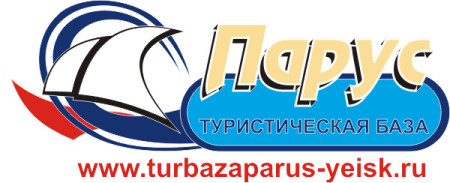 получения  «Рождественского ПОДАРКА» от т/б «Парус», г. Ейск. Получение «Рождественского ПОДАРКА» от т/б «Парус», г. Ейск (далее ПОДАРОК) возможно: При бронировании c 01.12.2020г. до 15.01.2021 г. включительно через отдел бронирования т/б «Парус», г. Ейск номеров категории «3а», «3б», «4», «7а», «7б», «8»* в период проживания с 01.06.2021 по 31.08.2021 г. (*для номеров категории «8» предложение действительно в период проживания с 01.06 2021 г. по 20.06.2021 г.): на срок от 3 до 10 дней –  В ПОДАРОК предоставляется УЖИН на каждого Гостя по количеству оплаченных мест в номере;  на срок от 11 дней и более – В ПОДАРОК предоставляется ОБЕД на каждого Гостя по количеству оплаченных мест в номере (с возможностью замены на ужин по желанию Гостя, о чем необходимо уведомить администрацию т/б «Парус» до момента поселения). Количество номеров в каждой категории ограничено .  Информация НЕ ЯВЛЯЕТСЯ ПУБЛИЧНОЙ ОФЕРТОЙ.  1. Сроки предоставления ПОДАРКА. При бронировании с 01.12.2020 г. до 15.01.2021 г. включительно.  2. Обработка персональных данных Гостя при оформлении/подтверждении ПОДАРКА. При подтверждении получения ПОДАРКА Гость дает согласие т/б Парус, г.Ейск, а также лицам, входящим с ним в одну группу лиц по смыслу ст. 9 Федерального закона от 26.07.2006 №135-ФЗ «О защите конкуренции» осуществлять с использованием средств автоматизации и/или без таковых обработку всех персональных данных, предоставляемых Гостем при подтверждении/получении ПОДАРКА,  включая сбор, запись, систематизацию, накопление, хранение, уточнение (обновление, изменение), извлечение, использование, передачу, обезличивание, блокирование, удаление, уничтожение, в целях, связанных с возможностью предоставления Гостю информации (рекламы), в т.ч. о скидках подарках, программах и/или услугах, о проводимых рекламных акциях, о персональных предложениях, которые потенциально могут предоставлять для Гостя интерес, а также в целях сбора, возможностью обеспечения предоставления Гостю возможных последующих Привилегий, а также обработки статистической информации и проведения маркетинговых исследований, в том числе с возможностью коммерческого использования результатов данных исследований. Согласие на обработку персональных данных в соответствии с указанными выше условиями предоставляется Гостем сроком на 10 (Десять) лет и может быть отозвано Гостем посредством направления Организатору письменного заявления почтовым отправлением по адресу: Краснодарский край, г. Ейск, ул. Пляжная, 1/7 3. Способ информирования о предоставлении ПОДАРКА. Подарок и его условия получения анонсируются: а) менеджером отдела бронирования туристической базы Парус, г. Ейск.   б) в общем доступе в сети интернет путем размещения рекламного баннера (см. ниже п.5): на своих официальных сайтах: www.turbazaparus-yeisk.ru, www.april-ejsk.ru в) в соц. сетях:  Facebook (https://www.facebook.com/turbazaparus/), Instagram (@turbaza_parus_yeisk), ВКонтакте (https://vk.com/parusyeisk), Одноклассники (https://ok.ru/profile/583997827613)  (далее -  в сети интернет);      г) в других источниках по усмотрению туристической базы Парус, г. Ейск.  4. Ограничения в получении ПОДАРКА.  Т/б «Парус», г. Ейск на свое усмотрение в одностороннем порядке вправе: прекратить или приостановить предоставления ПОДАРКА  изменить условия, сроки и категории номеров при бронировании которых возможно получение ПОДАРКА. - предложение о ПОДАРКЕ действует при покупке услуг размещения через отдел бронирования т/б «Парус» в отношении следующих категорий номеров: 8 -  в период проживания с 01.06.2021 года по 20.06.2021 г.; 3а, 3б, 4, 7а, 7б - в период проживания с 01.06.2021 года по 31.08.2021 г.; В случае изменения условий предоставления, а также его отмены, приостановки или досрочного прекращения выдачи ПОДАРКА Организатор информирует путем размещения соответствующей информации в сети Интернет. 5. Рекламные и информационные материалы в период предоставления ПОДАРКА 1. Информация для размещения на сайты  www.turbazaparus-yeisk.ru, www.april-ejsk.ru и социальные  сети. Баннер «РОЖДЕСТВЕНСКИЙ ПОДАРОК»    не пропусти!!!! При бронировании с 01.12.2020г. до 15.01.2021 г. включительно через отдел бронирования т/б «Парус» номеров категории «3а», «3б», «4», «7а», «7б», «8»*  в период проживания  с 01.06.2021 по 31.08.2021 г.  на срок от 3 до 10 дней                                   в Подарок предоставляется УЖИН на каждого  Гостя по количеству оплаченных мест в номере, на срок от 11 дней и более - в Подарок предоставляется ОБЕД(с возможностью замены на ужин). * для номеров категории «8» предложение действительно в период проживания с 01.06.2021 г. по 20.06.2021 г. НЕ ЯВЛЯЕТСЯ ПУБЛИЧНОЙ ОФЕРТОЙ Более подробно с Правилами предоставления Рождественского подарка от т/б «Парус» (открыть здесь) можно ознакомиться перейдя по активной ссылке выделенным синим цветом.   Обеды и ужины по МЕНЮ 